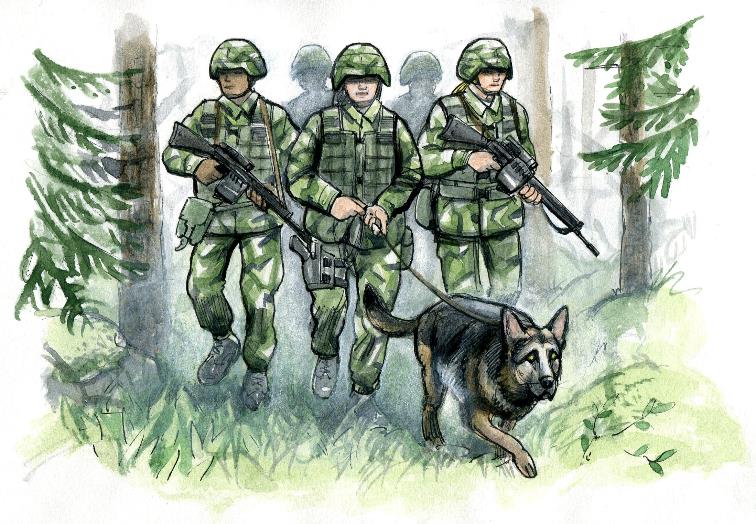 INFORMATIONSMÖTE OM PATRULLHUNDSUTBILDNINGTorsdag den 5 mars kl. 19.00 i Heby BK:s klubbstugaArd. Rödjebro 103, Huddungeby (hitta.se) Vi berättar om hur det går till att utbilda en patrullhund till Hemvärnet och vilka utbildningar du som hundförare behöver gå. Vilka krav som ställs på hunden och på föraren. All utbildning är kostnadsfri. Vi bjuder på fika m m. Välkommen!Föranmälan: mejla till tjanstehund@sbkuppland.se och skriv infomöte Heby samt ditt namn.